“Ecco quanto è stato realizzato grazie al sostegno del fondo dell’Otto per Mille della Chiesa Valdese.La felicità delle persone con disabilità coinvolte nel progetto dicono più di tante parole. Grazie ancora alla Chiesa Valdese !”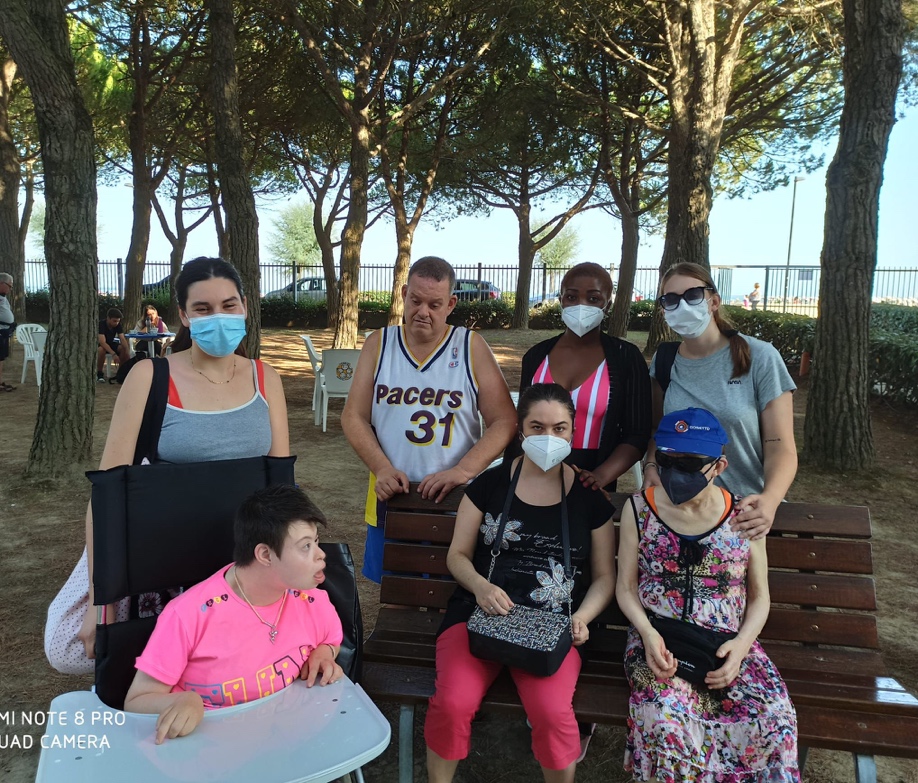 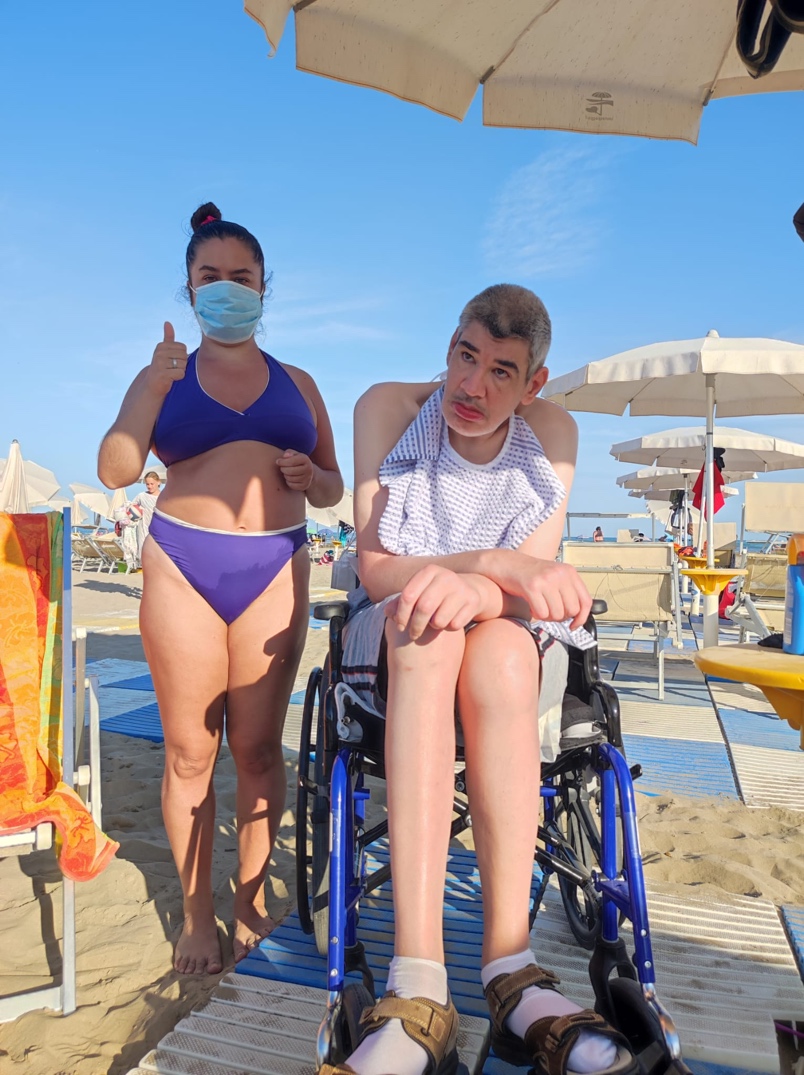 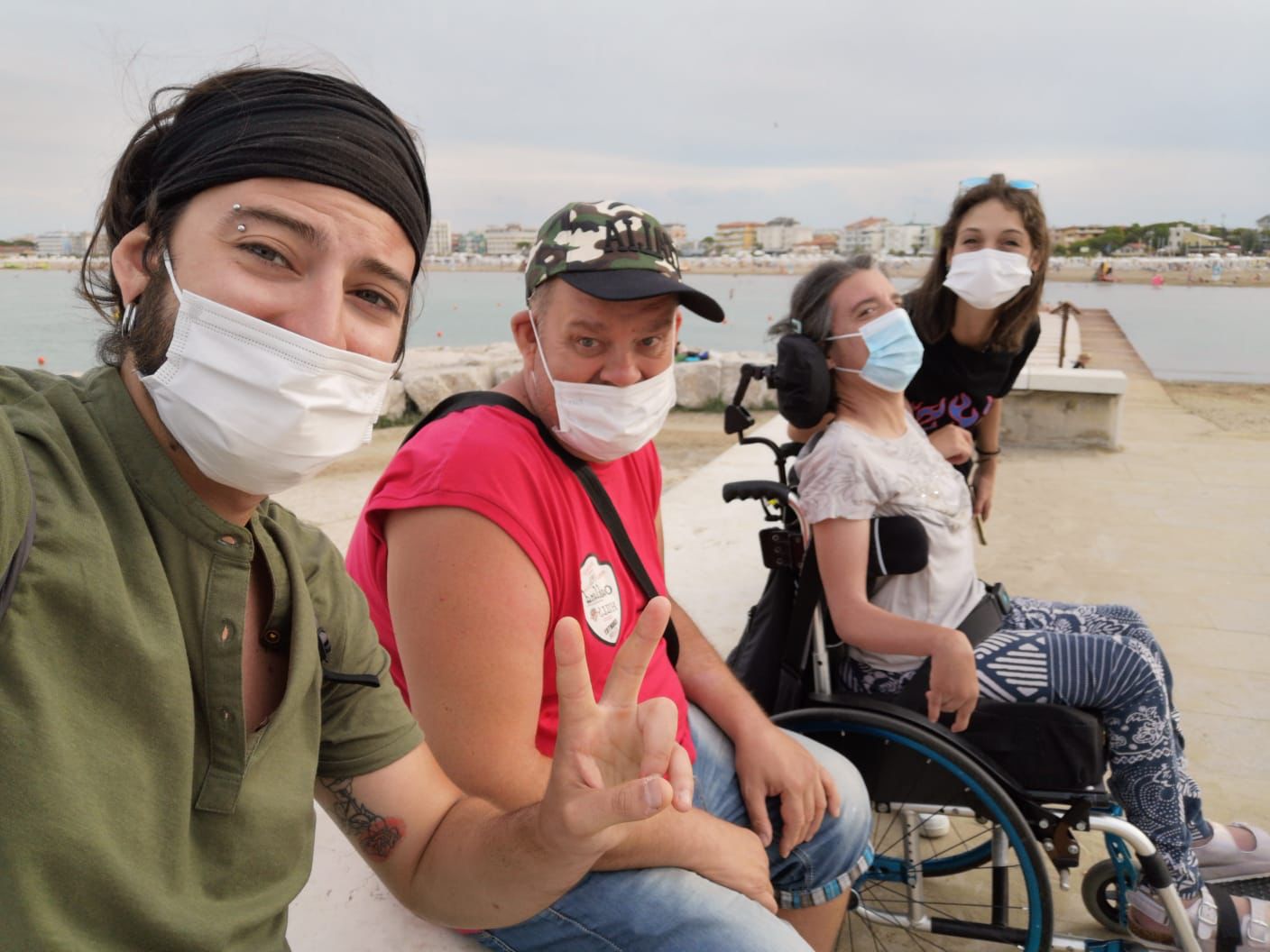 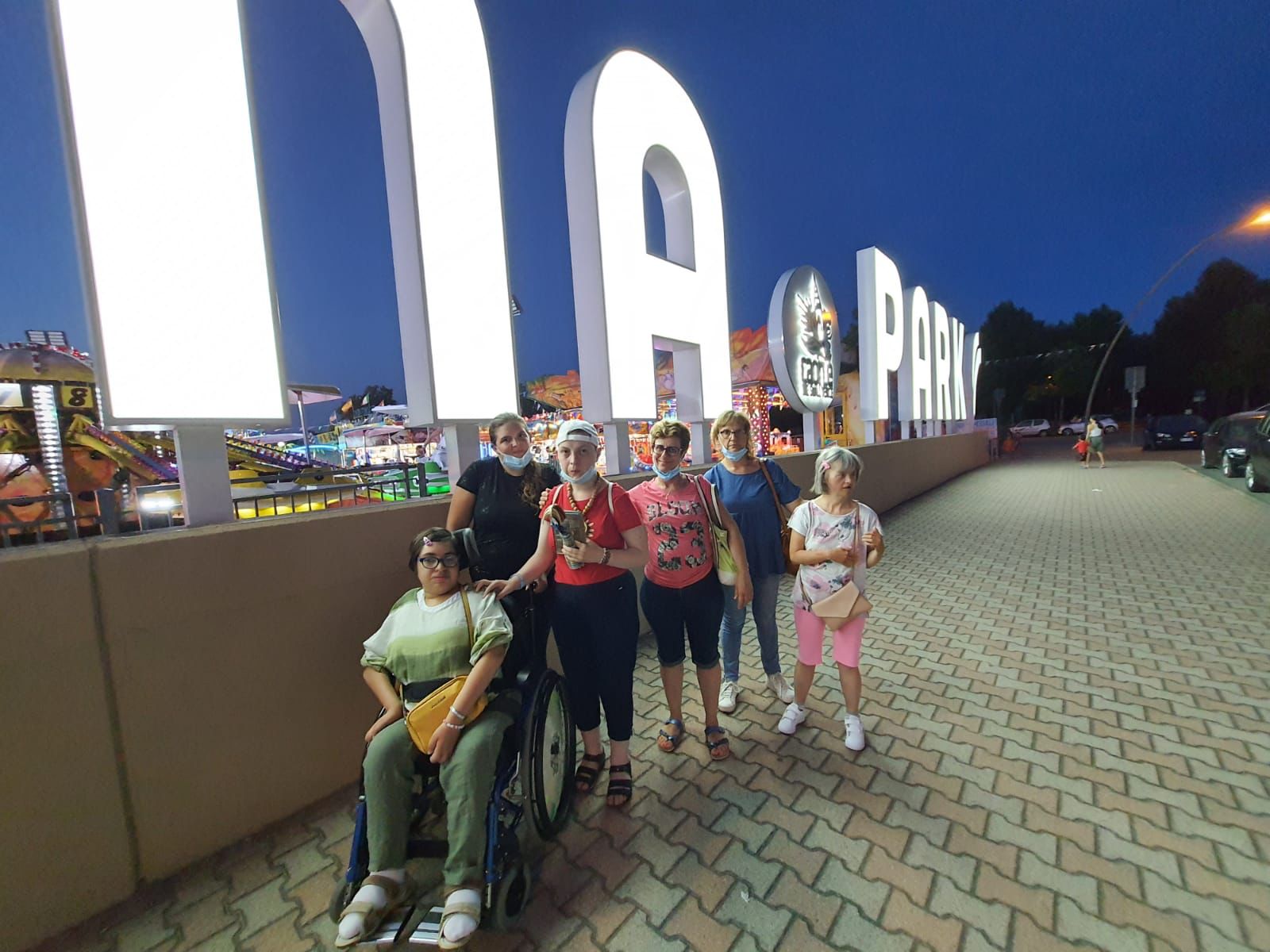 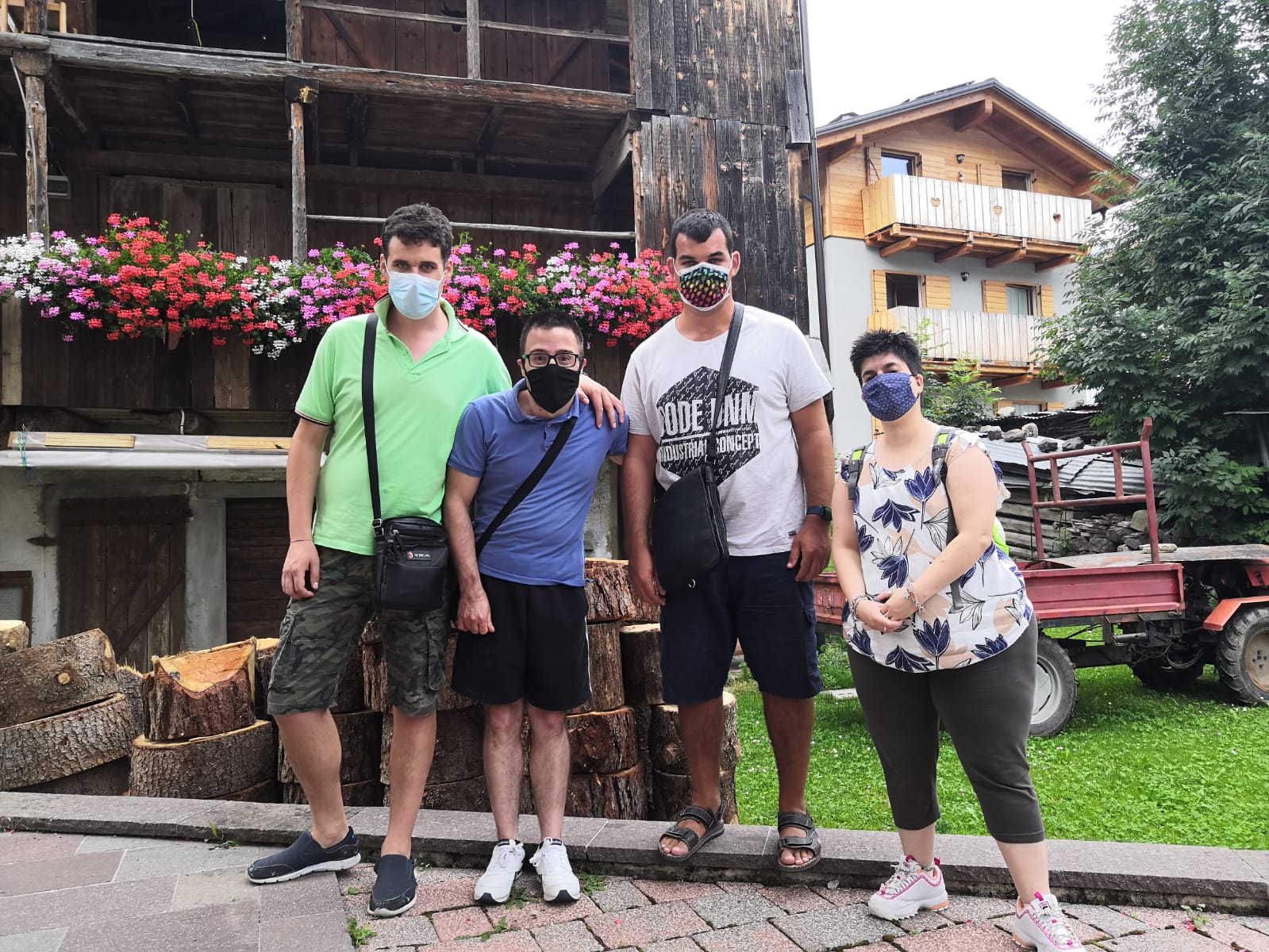 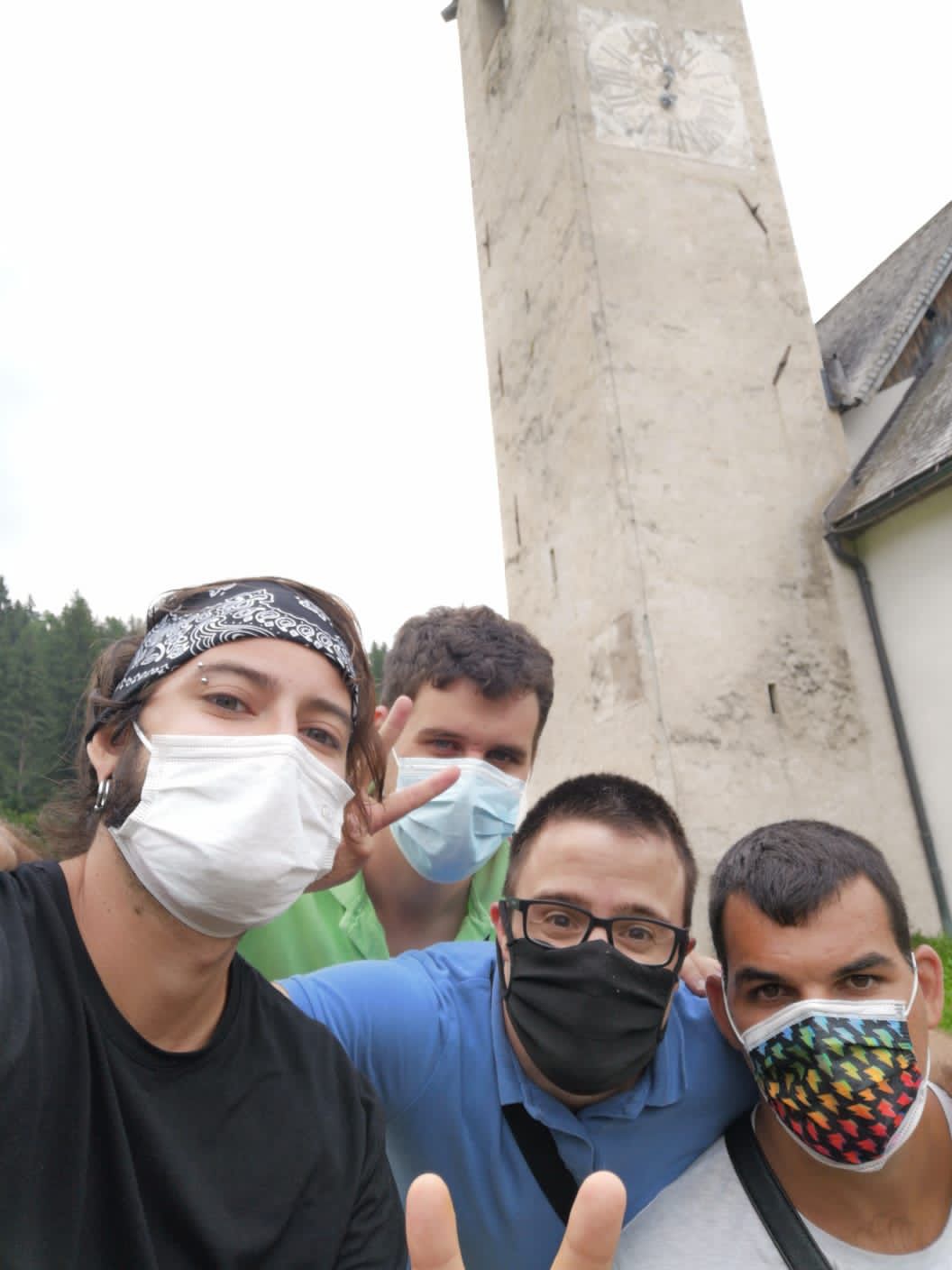 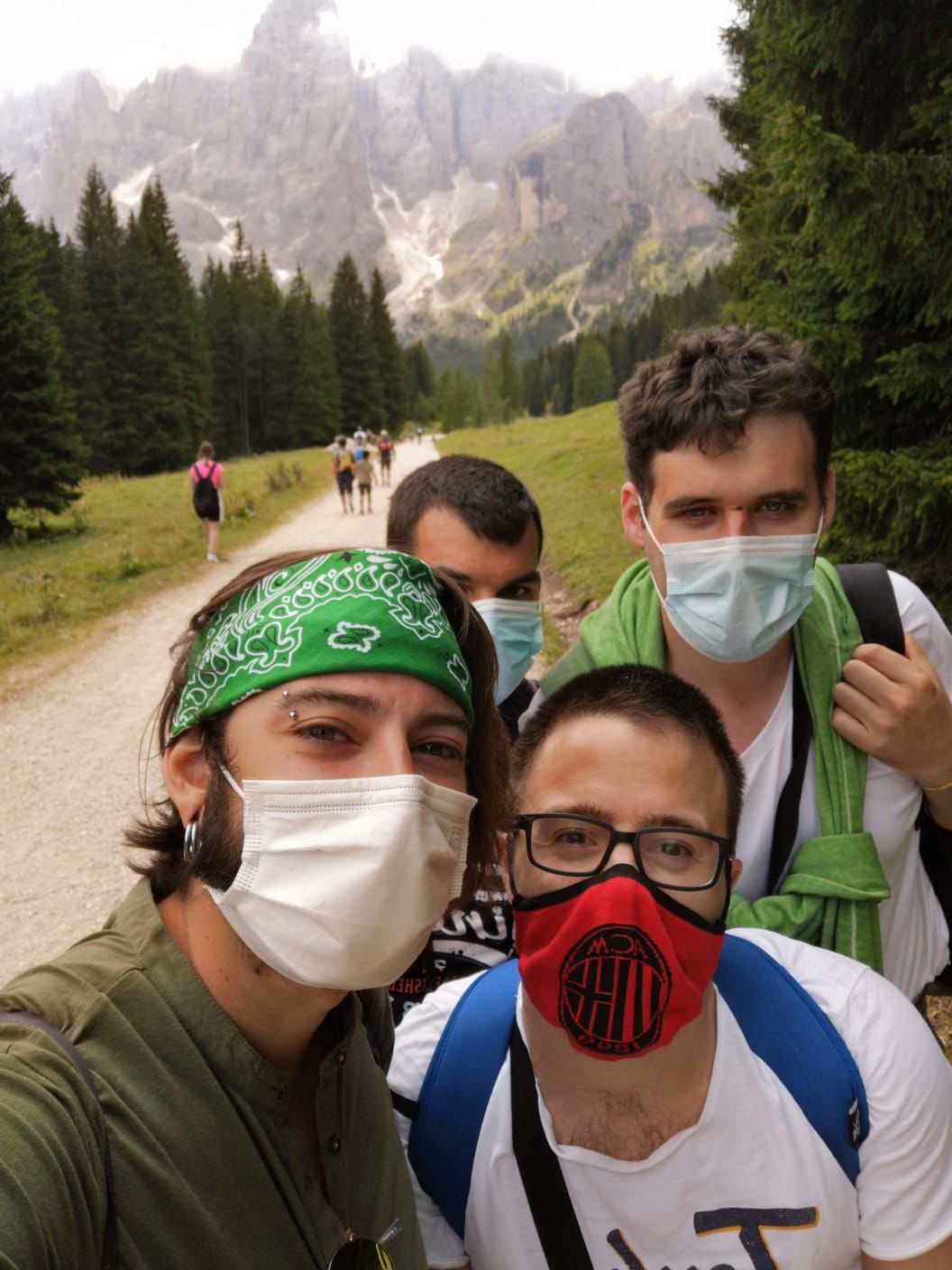 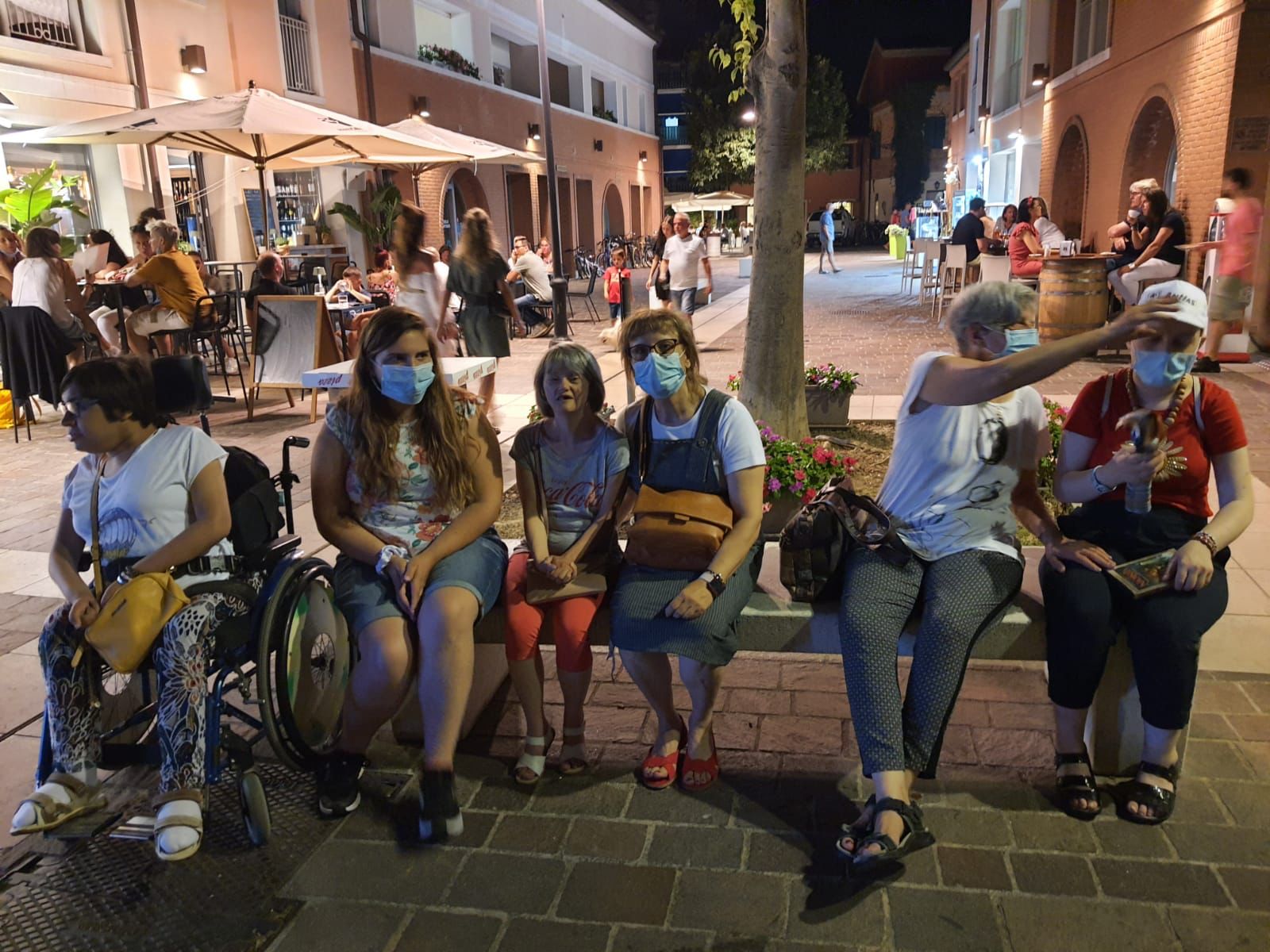 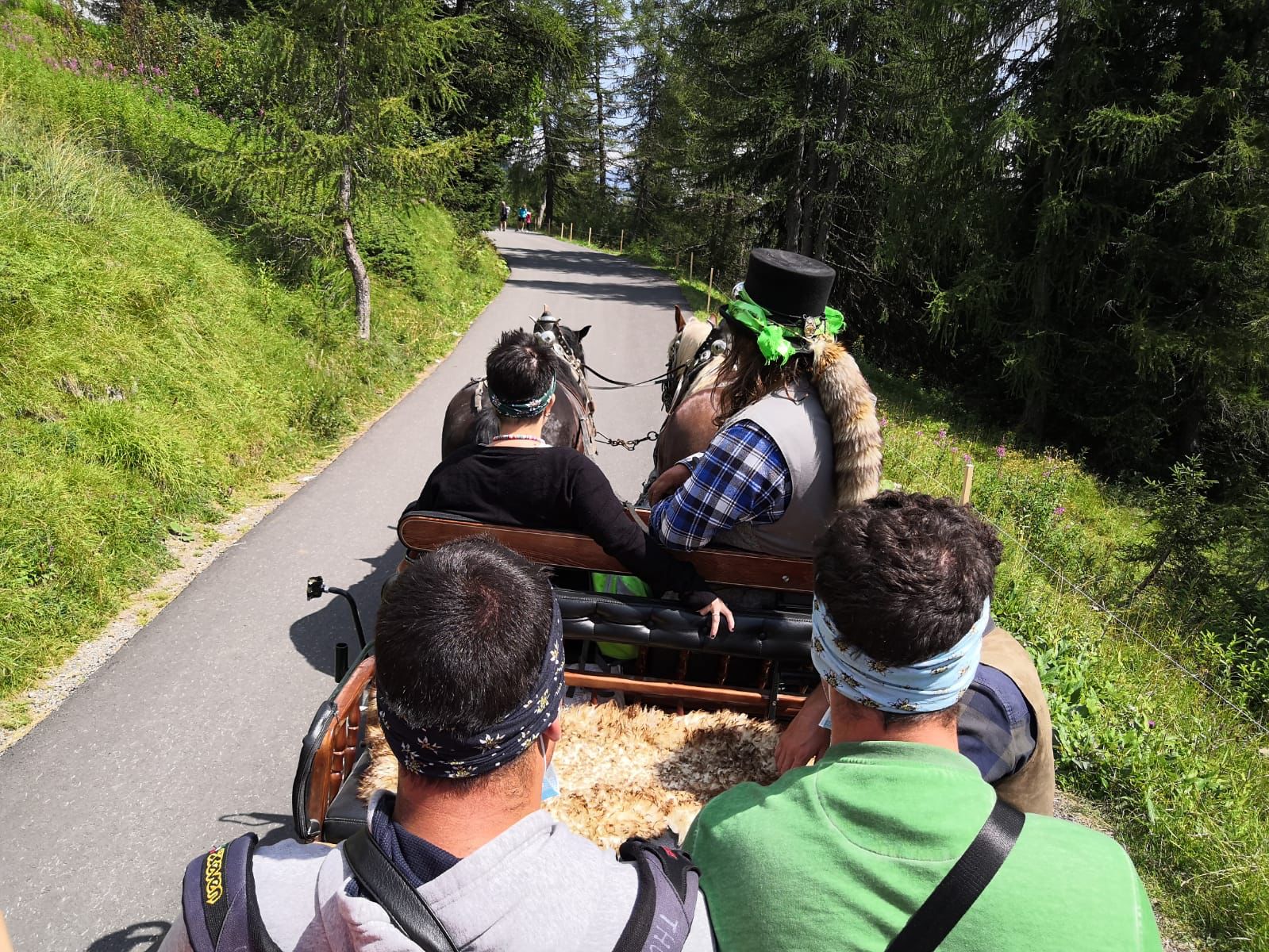 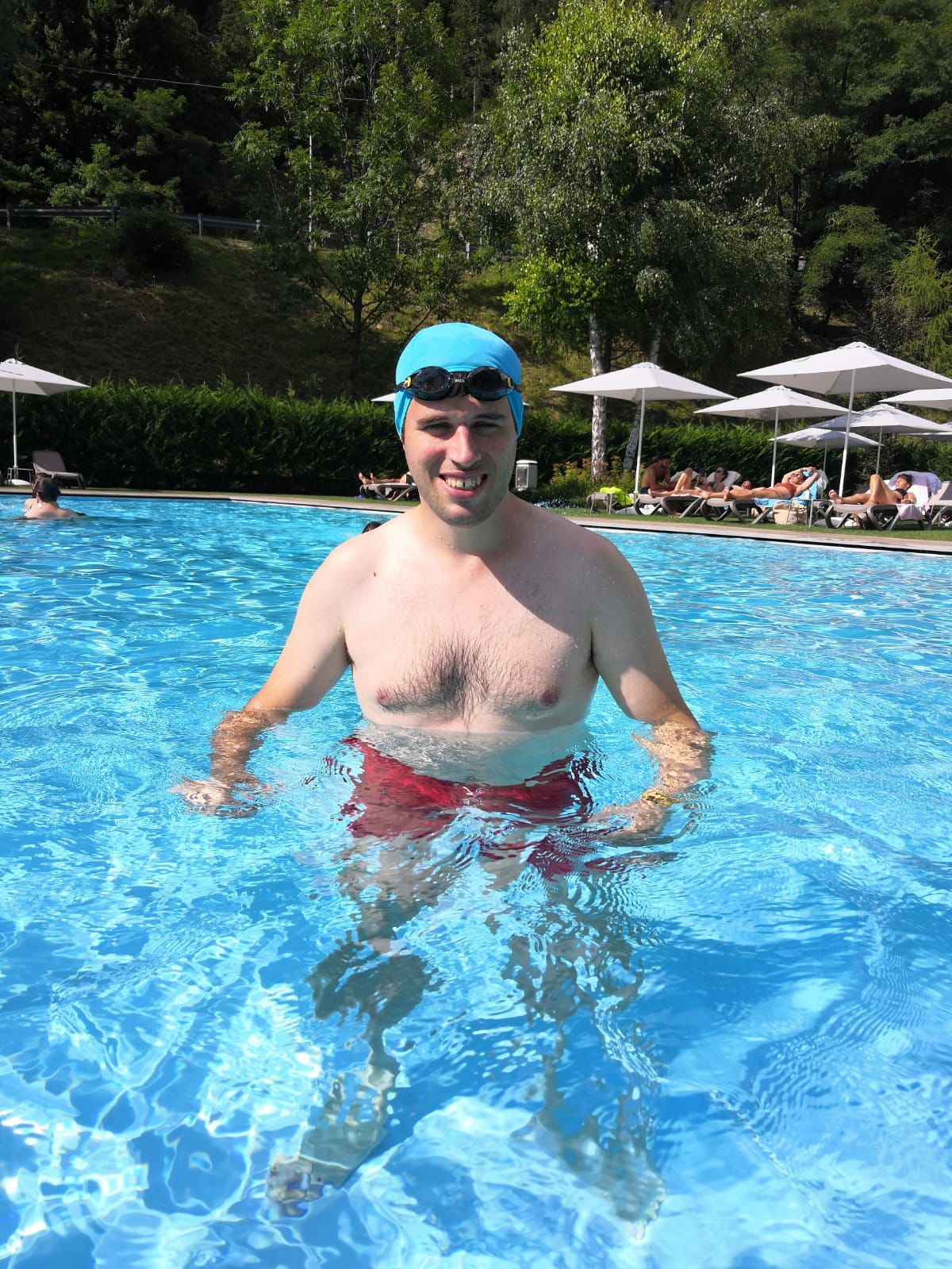 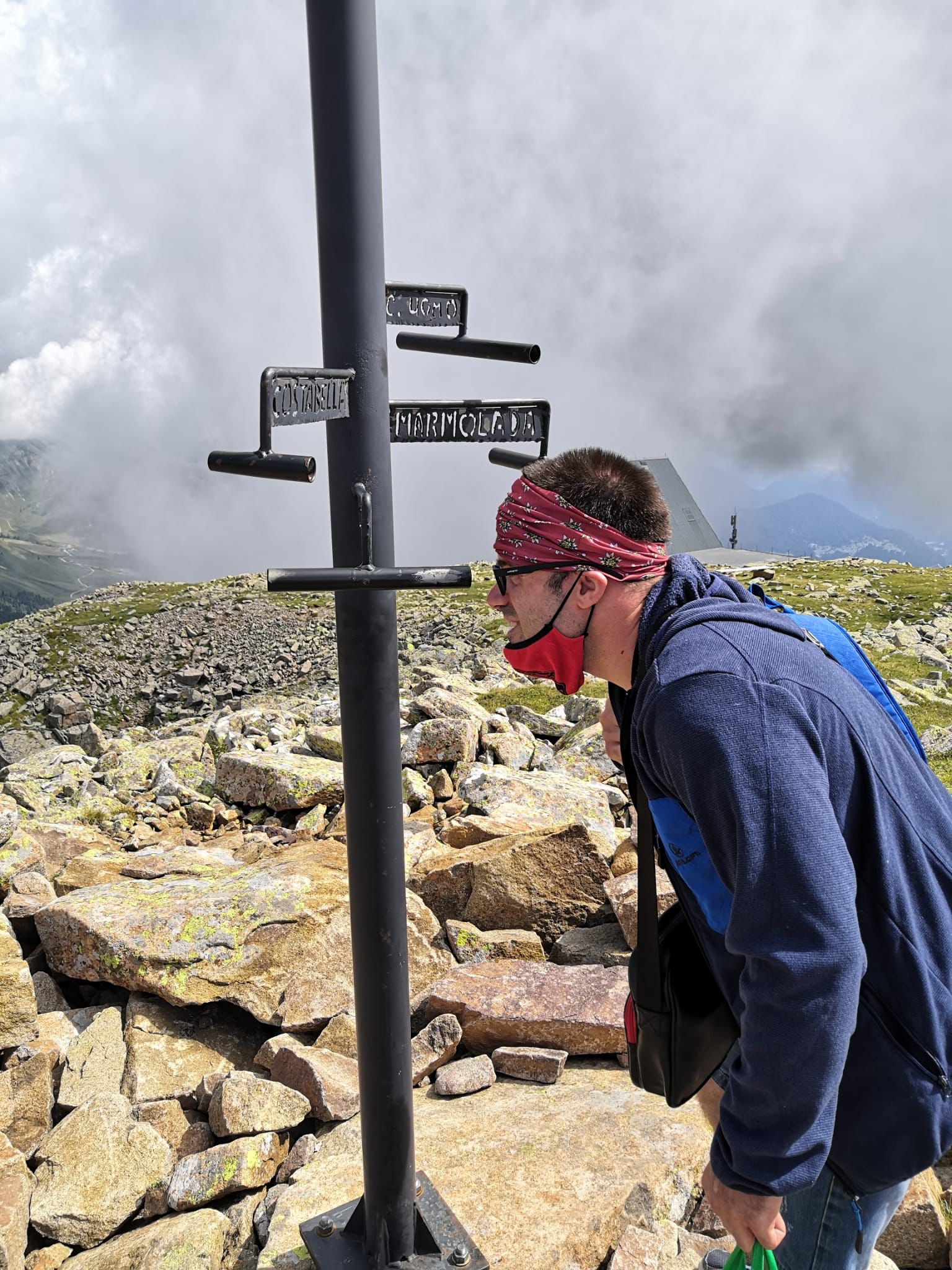 